Использование ЛЕГО в разных образовательных областях для мотивации деятельности дошкольниковАКТУАЛЬНОСТЬ В настоящее время происходит глобальный пересмотр принципов дошкольного образования. В системе образования детей дошкольного возраста появились новые игры и развлечения. Дети легко осваивают информационно - коммуникативные средства, и традиционными наглядными средствами их уже сложно удивить. Развитие образовательного процесса идет по многим направлениям, затрагивая главным образом формирование личностных качеств дошкольника. Результатом образовательной деятельности ДОУ ныне считается не сумма знаний, умений и навыков, а приобретаемые ребенком личностные качества: любознательность, активность, самостоятельность, ответственность и воспитанность.Детей трудно заинтересовать абстрактными понятиями и уж тем более невозможно заставить их выучить материал, если цель его изучения им непонятна. Мы, педагоги, стремимся использовать разнообразные приемы и методы, понимая, что сами должны обучаться современным технологиям, ведь наши воспитанники живут в мире компьютеров, Интернета, электроники и автоматики. Они хотят видеть это и в образовательной деятельности, изучать, использовать, понимать. Одним из таких современных методов считается совместная (дошкольники, педагоги и родители) интеграционную деятельность – лего - конструирование.ЛЕГО - педагогика – одна из известных и распространенных сегодня педагогических систем, использующая трехмерные модели реального мира и предметно-игровую среду обучения и развития ребенка.Каждый ребенок - прирожденный конструктор, изобретатель и исследователь. Эти заложенные природой задачи особенно быстро реализуются и совершенствуются в конструктивной деятельности. Конструирование – это интереснейшее и увлекательное занятие, оно теснейшим образом связано с интеллектуальным развитием ребенка.Обоснование выбора темы	В своей педагогической практике Лего конструирование начала использовать недавно. Данный конструктор привлек мое внимание разнообразием видов конструкторов и представляется собой «яркий, красочный, полифункциональный материал, предоставляющий огромные возможности для поисковой и экспериментально-исследовательской деятельности ребёнка». Элементы конструктора Лего имеют разные размеры, разнообразны по форме, простые варианты скрепления с другими элементами. Вариантов скрепления Лего-элементов между собой достаточно много, что создает практически неограниченные возможности создания различных типов построек и игровых ситуаций.Теоретическая база опытаИгра является важнейшим спутником детства, ведущим видом деятельности дошкольника.  Лего-конструирование позволяет детям учиться, играя и обучаясь в игре. В ходе образовательной деятельности дети становятся строителями, архитекторами и творцами, играя, они придумывают и воплощают в жизнь свои идеи.Лего-конструирование является уникальным инструментом для увлекательного, всестороннего развития детей, раскрывая потенциальные возможности каждого ребёнка и в силу своей педагогической универсальности, служит важнейшим средством развивающего обучения.Использование конструктора «Лего» позволяет развивать у детей:- творческий потенциал;- мыслительно–коммуникативные возможности;- речь;- знания об окружающем мире;- внимание, память, мышление, умение сосредоточиться;- элементарные математические представления.Освоение Лего-конструктора ведётся последовательно от простого к сложному. Первая часть освоения Лего – это упражнение на развитие логического мышления.Педагогическая работа содержит практический материал: перспективное планирование, план взаимодействия с родителями, конспекты мероприятий по Лего-конструированию, использующихся как в непосредственно образовательной деятельности, так и в совместной деятельности с детьми, картотека дидактических игр.По своей сути, Лего-конструирование относится к инновационным технологиям, обладает широким образовательным потенциалом. Деятельность с конструктором «Лего», как с дидактическим материалом настолько привлекательна и эмоционально окрашена для ребёнка, что часто её рассматривают как конструктивно – игровую деятельность, что не противоречит возрастным особенностям детей. В ходе образовательной деятельности дети становятся строителями, архитекторами и творцами, играя, они придумывают и воплощают в жизнь свои идеи.Принципы реализации инновационного опыта:-принцип последовательности;-принцип наглядности;-принцип доступности;-принцип учёта индивидуальных особенностей,-принцип интегрированного подхода.Методы инновационной работы:- изучение соответствующей литературы, накопленного опыта по теме инновационной работы, пакета нормативно-правовых документов;- наблюдение за детьми в ходе воспитательно-образовательного процесса.Новизна опытаВ этом виде деятельности своей новизной отличается использование Лего - конструктора, с помощью которого ребенок имеет возможность общаться, исследовать и играть.Лего побуждает работать в равной степени и голову и руки. Конструктор помогает детям воплощать в жизни свои задумки, строить и фантазировать, увлеченно работая и видя конечный результат.Детей увлекающихся конструированием отличают богатые фантазия и воображение, активное стремление к созидательной деятельности, желание экспериментировать, изобретать; у них развиты пространственное, логическое, математическое, ассоциативное мышление, память, а именно это является основой интеллектуального развития ребенка.Лего – это всегда новое открытие, новая идея. Новый толчок к развитию.Все эти данные подтверждают актуальность использования лего-конструирования в ДОУ, как средство развития интеллектуальных способностей детей.Описание опыта работыВ своей работе я часто используют следующие методы и приёмы реализации поставленных задач:– наглядно-практические,– словесные,– проблемных ситуаций,– систематизации знаний и умений,– игровые.Средства реализации:- создание условий для развития творческого потенциала детей;- организация развивающей предметно-игровой среды в группах;Для реализации педагогической идеи стараюсь создать и поддерживать положительный психоэмоциональный комфорт в детском саду, создаю условия для реализации каждым ребёнком своих лучших качеств, своих потребностей, возможностей, желаний. Стараюсь развивать у детей инициативу, самостоятельность, речь.Занятия по лего-конструированию позволяют снять перенапряжения, страхи детей, создают благоприятные условия для формирования таких качеств, как усидчивость, любознательность. Для реализации поставленных целей большое значение имеет предметно-развивающая среда. Дети младшего дошкольного возраста пользуются конструкторами «Кроха», а затем дети знакомятся с конструктором «ЛЕГО-ДУПЛО». Данные виды конструкторов позволяют осуществлять лего-деятельность более эффективно и разнообразно. Лего-конструирование позволяет разнообразить дидактические игры, широко применять их на занятиях по развитию элементарных математических представлений (Дидактические игры «Найди пару», «Найди предмет такой же формы», «Найди деталь по указанным ориентирам», «Составь цепочку»). В процессе конструирования дети подбирают детали, необходимые для разных частей сооружения, пересчитывают их после окончания работы, определяют длину необходимой детали путем пересчета кнопок-креплений на пластине или блоке при помощи взрослого.Образовательная практическая деятельность проходит более раскованно, в непринужденной обстановке. В процессе продуктивной деятельности дети не просто описывают свои постройки и рассказывают об их назначении, но и отвечают на вопросы по ходу деятельности, причем на вопросы не только сверстников, но и на вопросы воспитателя. Это развивает коммуникативные навыки, так как в процессе совместной деятельности дети могут поинтересоваться тем, что и как, делают другие, получить, или дать совет о способах крепления, или объединить свои конструкции для более масштабной.НОД по конструированию с использованием Лего помогает дошкольникам войти в мир социального опыта. У детей складывается единое и целостное представление о предметном и социальном мире. В планы занятий включены такие темы, как «Животные», «Городские и сельские постройки», «Предметы мебели», «Игрушки», «Такой разный транспорт», «Космос», «Путешествие в сказку» и другие.Дети учатся выполнять объемные строительные конструкции или плоскостные модели по предметно-схематическим моделям, и, наоборот, выполнять графическое изображение объемной конструкции с использованием шаблонов. Таким образом, дошкольники учатся анализировать образец постройки и планировать последовательность выполнения постройки посредством чтения чертежей и схем.Конструктивная деятельность непосредственно связана с сенсорным воспитанием – это формирование представлений о предметах требует усвоение знаний об их свойствах и качествах, форме, цвете, величине, положении в пространстве. Ребенку необходимо учитывать конфигурацию каждой детали и такие пространственные показатели, как симметричность и асимметричность.В своей работе использую наиболее распространенные формы организации работы с детьми: сказки, создание построек, моделей героев известных сказок, а затем использование их в играх, играх-драматизациях, беседы. Вышеперечисленные формы организации работы с детьми реализуются через следующие методы обучения конструированию:1. Анализ образцов, выполненных одним способом.2. Анализ несовершенной поделки.3.  Анализ результатов деятельности.При взаимодействии с родителями использую следующие формы работы:• консультации (по конструктивной, творческой деятельности детей, что должен знать и уметь ребёнок в определённом возрасте, как развивать детское творчество, какой наглядный материал и конструкторы лучше приобрести),• папки – передвижки;• выставки детских работ с участием родителей, конкурсыПерспективностьРобототехника активно входит в нашу жизнь. Возможно, уже лет через десять мы будем воспринимать роботов на улице так же спокойно, без удивления и недоумения, как в прошлом стали воспринимать мобильный телефон или планшет. А дети будут принимать этот мир с роботами уже как что-то само собой разумеющееся.Это значит только одно: каждому ребенку полезно знать о робототехнике побольше. И пусть он потом не станет инженером или программистом, а выберет профессию бухгалтера, слесаря или поэта. Понимание сути того, что такое робот, и представление о техническом творчестве все равно будет для него полезно, лишит его страха и недоумения перед «умной машиной». Ведь малыш будет видеть, как создается робот или другое техническое устройство.В будущем в своей работе мне бы хотелось познакомить ребят с обучающей серией LEGO Education, созданной для развития умственных способностей, особенностью которой является программирование Лего моделей с помощью персонального компьютера.РезультативностьПо итогам своей работы, я пришла к выводу, что конструктор Лего, отвечая всем современным требованиям образовательных стандартов, позволяет учиться, играя и обучаться в игре.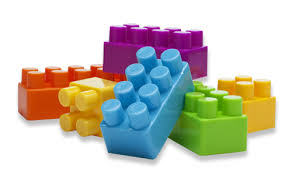 